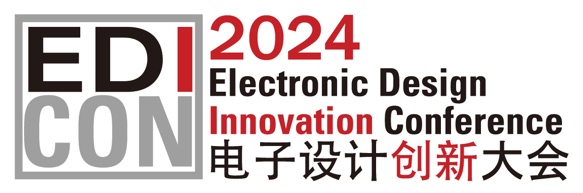 APPLICATION TO EXHIBITHK office				  UK office				US officeACT International			  Horizon House Publications Ltd		Horizon House Publications IncUnit B, 13/Fl, Por Yen Building		  16 Sussex Street 			685 Canton Street478 Castle Peak Road, Cheung Sha Wan	  London, SW1V 4RW, UK		Norwood, MA 02062, USAKowloon, Hong Kong			  Tel: +44 20 7596 8742			Tel: +1 781 769 9750	Tel: +852 2838 6298 Fax: +852 2838 2766	  Fax: +44 20 7596 8749			Fax: +1 781 769 5037Company:                                                                                                                                                                                           Address:                                                                                                                                                                                              City, State/Province:                                                                                Postal Code:                       Country:                            Contact:                                                                                                            Title:                                                                          Telephone:                                                                                                          Fax:                                                                        Email:                                                                                                                                                                                                   Website Address:                                                                                                                                                                               Product/Service:                                                                                                                                                                                 Sharing Co./ Subsidiary Co:                                                                                                                                                             (Maximum of 5 per main exhibitor)                                                                                       _________________________             Number of square meters desired:                              (in 9sm increments)Stand No. Preferences: First Choice                          Second Choice                          Third Choice                         PACKAGE SELECTION: (See description of packages in contract)PAYMENT SCHEDULE50% down payment with this contract and the remaining 50% by November 1, 2023. Contracts received after November 1, 2023 must make 100% payment. Checks to be made payable in $US Dollars to: Horizon House Publications Inc. or ACT International. Please note that Exhibitors are strictly prohibited from displaying competitors' equipment for comparison purposes.We, the undersigned company, hereby make our application to exhibit at EDI CON and understand that when signed and submitted with the appropriate payment, this application becomes a contract after it is approved and countersigned by the EDI CON organizers, hereinafter referred to as “Horizon House Publications Inc & ACT International ”.Official publications:	      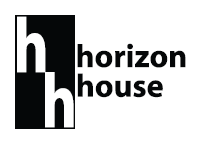 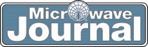 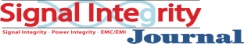 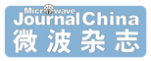 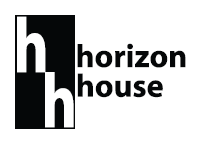 Exhibiting Company/Organization (the Exhibitor)Signature:                                                                          Printed Name:                                                                   Title:                                                  Date:                        Horizon House Publications Inc. & ACT International (the Organizers)Signature:                                                                          Printed Name:                                                                   Title:                                                  Date:                       